SMARRITO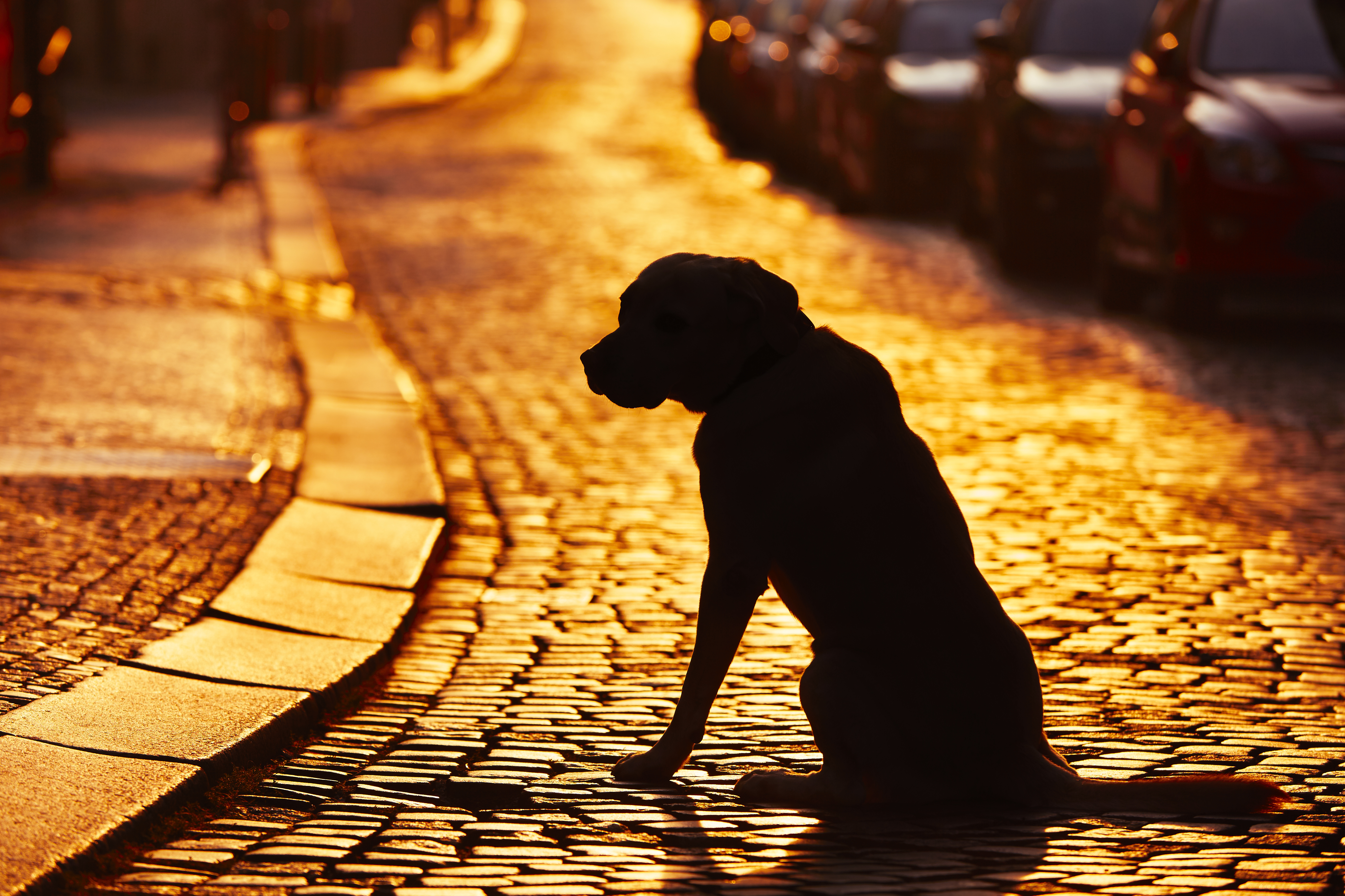 